２０２２春闘勝利！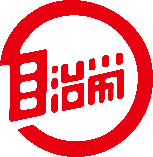 　自治労茨城県本部青年部・女性部『賃上げ』はどのようにして決まるのか　私たちが、月に一度手にしている賃金（給料）。毎年、４月（そうでない場合もある）に賃金が上がりますが、どのようにして賃金が上がっていくのか考えた事がありますか？賃上げ額、あるいは賃上げ率は、毎年春に労働組合と会社の間で協議され決定しています。一つの労働組合と会社の間だけの交渉では、足元を見られてしまい、なかなか賃上げできません。したがって、できるだけたくさんの労働組合が連帯して交渉が行われます。これを「春闘」といいます。春闘とは、労働者が賃金を上げるための統一闘争のことです。　会社にすれば、労働者に払う賃金はコストですから、できるだけ低く抑えたいと思っています。しかし、労働者にしても生きていくための最低限の費用分はもらわないと、明日働くことさえもできなくなってしまいます。ですから、「もっと上げろ」「いや上げられない」とう交渉により決定されるわけです。会社は、雇用権を持っていますから、「文句を言えばクビだ」などという会社のおどしに負けないために、労働者も労働組合を組織してたたかいます。交渉で決着がつかない場合には、労働組合は「賃金を上げてくれなければ、働かないぞ」とストライキをすることができます。そこではじめて会社に対して労働者は、対等な関係を持つ事ができます。実際にストライキをするかどうかは、その時の判断ですが、労働者が一人残らず「全員がストライキに入りますよ」と言い、実際にストライキに入ったときに、全員が一人残らず参加する事のできる力を労働組合が持っていないと足元をすくわれてしまいます。労働組合にとって、労働者の団結こそが力なのです。　しかし、公務員労働者は憲法で保障されているストライキ権が、公務員法では認められていません。その代償措置として人事院が置かれ、民間の賃上げ動向をベースに毎年の賃金表が改定される事になります。また、労働組合がない会社に働く労働者のための最低賃金や、年金額なども春闘の賃上げ額（率）によって決められています。個々の労働組合にとって、労働者の団結が力であるように、春闘ではすべての労働組合が連帯して統一闘争をたたかうことが力となります。民間と公務員、大手と中小、組織労働者と未組織労働者それぞれが手を取り合って、統一的な行動や取り組みをどれだけ春闘期に作り出せるのかが「賃上げ闘争」のポイントになります。『賃金』とは何か？　『賃上げ』は、労働組合と会社、総労働と総資本の力関係で決まることがわかりました。そこで、そもそも「賃金」とは何かということを考えてみたいと思います。一般的に商品の価格は、その商品を作るのに要した社会的平均的な労働時間で決まります。私たちは、労働力を売って生活していますから、賃金とは労働力商品の価格であると言えます。労働力という商品は、労働力を作るために要した時間でははかることができません。労働力を支出するために要する費用で決まります。つまり、明日また元気で働くための生活費であり、家族や子どもを養うための費用です。　さて、あなたは自分が支出した労働力に見合った賃金をもらっていますか？将来の生活設計が立つだけの賃金をもらっていますか？「生活職場実態点検手帳」付けと職場討論　自治労青年部・女性部では、春闘に向けた取り組みとして、「生活・職場実態点検手帳」付け行います。「手帳」付けは、労働力支出に見合った賃金をもらっているのか、将来の生活設計が立つだけの賃金をもらっているのか点検をするとともに、健康で安心して働き続けられる職場をつくっていくための職場点検をする事を通じて、春闘への参加をしていく準備活動です。　「手帳」は付けることが目的ではありません。春闘の要求額を出すことだけが目的でもありません。「手帳」を付けて職場の仲間と討論、交流をし、会社や当局に足元をすくわれないための団結を作っていくための材料です。「賃金の使い方や職場での思いは、プライバシーにかかわることだから見せられない」と感じている人もいます。しかし、交流してみると意外と同じようなところでガマンしたり、節約しているものです。自分だけが感じていたことが、他の人も同じように思っていることがわかると、「どうにかならないの！」という改善に向けた気持ちも生まれてきます。また、日ごろ自分では見過ごしていたことも、交流の中で「問題だな」と気づくこともあります。交流を深め、団結を強化していくためには、自分や仲間が感じている不満や不安を「なぜ、どういうところで感じているのか」出し合うことが大切です。職場や青年部・女性部で日ごろ感じている不満や不安を率直に語り合い、賃上げ・職場改善に向けて、春闘要求をみんなでつくりあげ、今春闘を精一杯たたかいましょう。集計表要求額：②－①＋③＝月　　　　日月　　　　日月　　　　日月　　　　日内　容金　額内　容金　額小計⇔【Ａ】小計⇔【Ａ】どんな事でｶﾞﾏﾝ・節約したか金　額どんな事でｶﾞﾏﾝ・節約したか金　額小計⇔【Ｂ】小計⇔【Ｂ】《職場の出来事》頭にくること、不満に思うことなど記入してください・・・・・・・・★今日は　　　　：　　　　から　　　　：　　　　まで働きました。★残業時間は　　　　分です。⇔【Ｃ】※付けた時間ではなく実際に勤務した時間を記入しましょう。★超勤をつけた時間は　　　　分です。《職場の出来事》頭にくること、不満に思うことなど記入してください・・・・・・・・★今日は　　　　：　　　　から　　　　：　　　　まで働きました。★残業時間は　　　　分です。⇔【Ｃ】※付けた時間ではなく実際に勤務した時間を記入しましょう。★超勤をつけた時間は　　　　分です。《職場の出来事》頭にくること、不満に思うことなど記入してください・・・・・・・・★今日は　　　　：　　　　から　　　　：　　　　まで働きました。★残業時間は　　　　分です。⇔【Ｃ】※付けた時間ではなく実際に勤務した時間を記入しましょう。★超勤をつけた時間は　　　　分です。《職場の出来事》頭にくること、不満に思うことなど記入してください・・・・・・・・★今日は　　　　：　　　　から　　　　：　　　　まで働きました。★残業時間は　　　　分です。⇔【Ｃ】※付けた時間ではなく実際に勤務した時間を記入しましょう。★超勤をつけた時間は　　　　分です。月　　　　日月　　　　日月　　　　日月　　　　日内　容金　額内　容金　額小計⇔【Ａ】小計⇔【Ａ】どんな事でｶﾞﾏﾝ・節約したか金　額どんな事でｶﾞﾏﾝ・節約したか金　額小計⇔【Ｂ】小計⇔【Ｂ】《職場の出来事》頭にくること、不満に思うことなど記入してください・・・・・・・・★今日は　　　　：　　　　から　　　　：　　　　まで働きました。★残業時間は　　　　分です。⇔【Ｃ】※付けた時間ではなく実際に勤務した時間を記入しましょう。★超勤をつけた時間は　　　　分です。《職場の出来事》頭にくること、不満に思うことなど記入してください・・・・・・・・★今日は　　　　：　　　　から　　　　：　　　　まで働きました。★残業時間は　　　　分です。⇔【Ｃ】※付けた時間ではなく実際に勤務した時間を記入しましょう。★超勤をつけた時間は　　　　分です。《職場の出来事》頭にくること、不満に思うことなど記入してください・・・・・・・・★今日は　　　　：　　　　から　　　　：　　　　まで働きました。★残業時間は　　　　分です。⇔【Ｃ】※付けた時間ではなく実際に勤務した時間を記入しましょう。★超勤をつけた時間は　　　　分です。《職場の出来事》頭にくること、不満に思うことなど記入してください・・・・・・・・★今日は　　　　：　　　　から　　　　：　　　　まで働きました。★残業時間は　　　　分です。⇔【Ｃ】※付けた時間ではなく実際に勤務した時間を記入しましょう。★超勤をつけた時間は　　　　分です。月　　　　日月　　　　日月　　　　日月　　　　日内　容金　額内　容金　額小計⇔【Ａ】小計⇔【Ａ】どんな事でｶﾞﾏﾝ・節約したか金　額どんな事でｶﾞﾏﾝ・節約したか金　額小計⇔【Ｂ】小計⇔【Ｂ】《職場の出来事》頭にくる事，不満に思う事，etc・・・・・・・・★今日は　　　　：　　　　から　　　　：　　　　まで働きました。★残業時間は　　　　分です。⇔【Ｃ】※付けた時間ではなく実際に勤務した時間を記入しましょう。★超勤をつけた時間は　　　　分です。《職場の出来事》頭にくる事，不満に思う事，etc・・・・・・・・★今日は　　　　：　　　　から　　　　：　　　　まで働きました。★残業時間は　　　　分です。⇔【Ｃ】※付けた時間ではなく実際に勤務した時間を記入しましょう。★超勤をつけた時間は　　　　分です。《職場の出来事》頭にくる事，不満に思う事，etc・・・・・・・・★今日は　　　　：　　　　から　　　　：　　　　まで働きました。★残業時間は　　　　分です。⇔【Ｃ】※付けた時間ではなく実際に勤務した時間を記入しましょう。★超勤をつけた時間は　　　　分です。《職場の出来事》頭にくる事，不満に思う事，etc・・・・・・・・★今日は　　　　：　　　　から　　　　：　　　　まで働きました。★残業時間は　　　　分です。⇔【Ｃ】※付けた時間ではなく実際に勤務した時間を記入しましょう。★超勤をつけた時間は　　　　分です。月　　　　日月　　　　日月　　　　日月　　　　日内　容金　額内　容金　額小計⇔【Ａ】小計⇔【Ａ】どんな事でｶﾞﾏﾝ・節約したか金　額どんな事でｶﾞﾏﾝ・節約したか金　額小計⇔【Ｂ】小計⇔【Ｂ】《職場の出来事》頭にくる事，不満に思う事，etc・・・・・・・・★今日は　　　　：　　　　から　　　　：　　　　まで働きました。★残業時間は　　　　分です。⇔【Ｃ】※付けた時間ではなく実際に勤務した時間を記入しましょう。★超勤をつけた時間は　　　　分です。《職場の出来事》頭にくる事，不満に思う事，etc・・・・・・・・★今日は　　　　：　　　　から　　　　：　　　　まで働きました。★残業時間は　　　　分です。⇔【Ｃ】※付けた時間ではなく実際に勤務した時間を記入しましょう。★超勤をつけた時間は　　　　分です。《職場の出来事》頭にくる事，不満に思う事，etc・・・・・・・・★今日は　　　　：　　　　から　　　　：　　　　まで働きました。★残業時間は　　　　分です。⇔【Ｃ】※付けた時間ではなく実際に勤務した時間を記入しましょう。★超勤をつけた時間は　　　　分です。《職場の出来事》頭にくる事，不満に思う事，etc・・・・・・・・★今日は　　　　：　　　　から　　　　：　　　　まで働きました。★残業時間は　　　　分です。⇔【Ｃ】※付けた時間ではなく実際に勤務した時間を記入しましょう。★超勤をつけた時間は　　　　分です。月　　　　日月　　　　日月　　　　日月　　　　日内　容金　額内　容金　額小計⇔【Ａ】小計⇔【Ａ】どんな事でｶﾞﾏﾝ・節約したか金　額どんな事でｶﾞﾏﾝ・節約したか金　額小計⇔【Ｂ】小計⇔【Ｂ】《職場の出来事》頭にくる事，不満に思う事，etc・・・・・・・・★今日は　　　　：　　　　から　　　　：　　　　まで働きました。★残業時間は　　　　分です。⇔【Ｃ】※付けた時間ではなく実際に勤務した時間を記入しましょう。★超勤をつけた時間は　　　　分です。《職場の出来事》頭にくる事，不満に思う事，etc・・・・・・・・★今日は　　　　：　　　　から　　　　：　　　　まで働きました。★残業時間は　　　　分です。⇔【Ｃ】※付けた時間ではなく実際に勤務した時間を記入しましょう。★超勤をつけた時間は　　　　分です。《職場の出来事》頭にくる事，不満に思う事，etc・・・・・・・・★今日は　　　　：　　　　から　　　　：　　　　まで働きました。★残業時間は　　　　分です。⇔【Ｃ】※付けた時間ではなく実際に勤務した時間を記入しましょう。★超勤をつけた時間は　　　　分です。《職場の出来事》頭にくる事，不満に思う事，etc・・・・・・・・★今日は　　　　：　　　　から　　　　：　　　　まで働きました。★残業時間は　　　　分です。⇔【Ｃ】※付けた時間ではなく実際に勤務した時間を記入しましょう。★超勤をつけた時間は　　　　分です。月　　　　日月　　　　日月　　　　日月　　　　日内　容金　額内　容金　額小計⇔【Ａ】小計⇔【Ａ】どんな事でｶﾞﾏﾝ・節約したか金　額どんな事でｶﾞﾏﾝ・節約したか金　額小計⇔【Ｂ】小計⇔【Ｂ】《職場の出来事》頭にくる事，不満に思う事，etc・・・・・・・・★今日は　　　　：　　　　から　　　　：　　　　まで働きました。★残業時間は　　　　分です。⇔【Ｃ】※付けた時間ではなく実際に勤務した時間を記入しましょう。★超勤をつけた時間は　　　　分です。《職場の出来事》頭にくる事，不満に思う事，etc・・・・・・・・★今日は　　　　：　　　　から　　　　：　　　　まで働きました。★残業時間は　　　　分です。⇔【Ｃ】※付けた時間ではなく実際に勤務した時間を記入しましょう。★超勤をつけた時間は　　　　分です。《職場の出来事》頭にくる事，不満に思う事，etc・・・・・・・・★今日は　　　　：　　　　から　　　　：　　　　まで働きました。★残業時間は　　　　分です。⇔【Ｃ】※付けた時間ではなく実際に勤務した時間を記入しましょう。★超勤をつけた時間は　　　　分です。《職場の出来事》頭にくる事，不満に思う事，etc・・・・・・・・★今日は　　　　：　　　　から　　　　：　　　　まで働きました。★残業時間は　　　　分です。⇔【Ｃ】※付けた時間ではなく実際に勤務した時間を記入しましょう。★超勤をつけた時間は　　　　分です。月　　　　日月　　　　日月　　　　日月　　　　日内　容金　額内　容金　額小計⇔【Ａ】小計⇔【Ａ】どんな事でｶﾞﾏﾝ・節約したか金　額どんな事でｶﾞﾏﾝ・節約したか金　額小計⇔【Ｂ】小計⇔【Ｂ】《職場の出来事》頭にくる事，不満に思う事，etc・・・・・・・・★今日は　　　　：　　　　から　　　　：　　　　まで働きました。★残業時間は　　　　分です。⇔【Ｃ】※付けた時間ではなく実際に勤務した時間を記入しましょう。★超勤をつけた時間は　　　　分です。《職場の出来事》頭にくる事，不満に思う事，etc・・・・・・・・★今日は　　　　：　　　　から　　　　：　　　　まで働きました。★残業時間は　　　　分です。⇔【Ｃ】※付けた時間ではなく実際に勤務した時間を記入しましょう。★超勤をつけた時間は　　　　分です。《職場の出来事》頭にくる事，不満に思う事，etc・・・・・・・・★今日は　　　　：　　　　から　　　　：　　　　まで働きました。★残業時間は　　　　分です。⇔【Ｃ】※付けた時間ではなく実際に勤務した時間を記入しましょう。★超勤をつけた時間は　　　　分です。《職場の出来事》頭にくる事，不満に思う事，etc・・・・・・・・★今日は　　　　：　　　　から　　　　：　　　　まで働きました。★残業時間は　　　　分です。⇔【Ｃ】※付けた時間ではなく実際に勤務した時間を記入しましょう。★超勤をつけた時間は　　　　分です。月　　　　日月　　　　日月　　　　日月　　　　日内　容金　額内　容金　額小計⇔【Ａ】小計⇔【Ａ】どんな事でｶﾞﾏﾝ・節約したか金　額どんな事でｶﾞﾏﾝ・節約したか金　額小計⇔【Ｂ】小計⇔【Ｂ】《職場の出来事》頭にくる事，不満に思う事，etc・・・・・・・・★今日は　　　　：　　　　から　　　　：　　　　まで働きました。★残業時間は　　　　分です。⇔【Ｃ】※付けた時間ではなく実際に勤務した時間を記入しましょう。★超勤をつけた時間は　　　　分です。《職場の出来事》頭にくる事，不満に思う事，etc・・・・・・・・★今日は　　　　：　　　　から　　　　：　　　　まで働きました。★残業時間は　　　　分です。⇔【Ｃ】※付けた時間ではなく実際に勤務した時間を記入しましょう。★超勤をつけた時間は　　　　分です。《職場の出来事》頭にくる事，不満に思う事，etc・・・・・・・・★今日は　　　　：　　　　から　　　　：　　　　まで働きました。★残業時間は　　　　分です。⇔【Ｃ】※付けた時間ではなく実際に勤務した時間を記入しましょう。★超勤をつけた時間は　　　　分です。《職場の出来事》頭にくる事，不満に思う事，etc・・・・・・・・★今日は　　　　：　　　　から　　　　：　　　　まで働きました。★残業時間は　　　　分です。⇔【Ｃ】※付けた時間ではなく実際に勤務した時間を記入しましょう。★超勤をつけた時間は　　　　分です。月　　　　日月　　　　日月　　　　日月　　　　日内　容金　額内　容金　額小計⇔【Ａ】小計⇔【Ａ】どんな事でｶﾞﾏﾝ・節約したか金　額どんな事でｶﾞﾏﾝ・節約したか金　額小計⇔【Ｂ】小計⇔【Ｂ】《職場の出来事》頭にくる事，不満に思う事，etc・・・・・・・・★今日は　　　　：　　　　から　　　　：　　　　まで働きました。★残業時間は　　　　分です。⇔【Ｃ】※付けた時間ではなく実際に勤務した時間を記入しましょう。★超勤をつけた時間は　　　　分です。《職場の出来事》頭にくる事，不満に思う事，etc・・・・・・・・★今日は　　　　：　　　　から　　　　：　　　　まで働きました。★残業時間は　　　　分です。⇔【Ｃ】※付けた時間ではなく実際に勤務した時間を記入しましょう。★超勤をつけた時間は　　　　分です。《職場の出来事》頭にくる事，不満に思う事，etc・・・・・・・・★今日は　　　　：　　　　から　　　　：　　　　まで働きました。★残業時間は　　　　分です。⇔【Ｃ】※付けた時間ではなく実際に勤務した時間を記入しましょう。★超勤をつけた時間は　　　　分です。《職場の出来事》頭にくる事，不満に思う事，etc・・・・・・・・★今日は　　　　：　　　　から　　　　：　　　　まで働きました。★残業時間は　　　　分です。⇔【Ｃ】※付けた時間ではなく実際に勤務した時間を記入しましょう。★超勤をつけた時間は　　　　分です。月　　　　日月　　　　日月　　　　日月　　　　日内　容金　額内　容金　額小計⇔【Ａ】小計⇔【Ａ】どんな事でｶﾞﾏﾝ・節約したか金　額どんな事でｶﾞﾏﾝ・節約したか金　額小計⇔【Ｂ】小計⇔【Ｂ】《職場の出来事》頭にくる事，不満に思う事，etc・・・・・・・・★今日は　　　　：　　　　から　　　　：　　　　まで働きました。★残業時間は　　　　分です。⇔【Ｃ】※付けた時間ではなく実際に勤務した時間を記入しましょう。★超勤をつけた時間は　　　　分です。《職場の出来事》頭にくる事，不満に思う事，etc・・・・・・・・★今日は　　　　：　　　　から　　　　：　　　　まで働きました。★残業時間は　　　　分です。⇔【Ｃ】※付けた時間ではなく実際に勤務した時間を記入しましょう。★超勤をつけた時間は　　　　分です。《職場の出来事》頭にくる事，不満に思う事，etc・・・・・・・・★今日は　　　　：　　　　から　　　　：　　　　まで働きました。★残業時間は　　　　分です。⇔【Ｃ】※付けた時間ではなく実際に勤務した時間を記入しましょう。★超勤をつけた時間は　　　　分です。《職場の出来事》頭にくる事，不満に思う事，etc・・・・・・・・★今日は　　　　：　　　　から　　　　：　　　　まで働きました。★残業時間は　　　　分です。⇔【Ｃ】※付けた時間ではなく実際に勤務した時間を記入しましょう。★超勤をつけた時間は　　　　分です。月　　　　日月　　　　日月　　　　日月　　　　日内　容金　額内　容金　額小計⇔【Ａ】小計⇔【Ａ】どんな事でｶﾞﾏﾝ・節約したか金　額どんな事でｶﾞﾏﾝ・節約したか金　額小計⇔【Ｂ】小計⇔【Ｂ】《職場の出来事》頭にくる事，不満に思う事，etc・・・・・・・・★今日は　　　　：　　　　から　　　　：　　　　まで働きました。★残業時間は　　　　分です。⇔【Ｃ】※付けた時間ではなく実際に勤務した時間を記入しましょう。★超勤をつけた時間は　　　　分です。《職場の出来事》頭にくる事，不満に思う事，etc・・・・・・・・★今日は　　　　：　　　　から　　　　：　　　　まで働きました。★残業時間は　　　　分です。⇔【Ｃ】※付けた時間ではなく実際に勤務した時間を記入しましょう。★超勤をつけた時間は　　　　分です。《職場の出来事》頭にくる事，不満に思う事，etc・・・・・・・・★今日は　　　　：　　　　から　　　　：　　　　まで働きました。★残業時間は　　　　分です。⇔【Ｃ】※付けた時間ではなく実際に勤務した時間を記入しましょう。★超勤をつけた時間は　　　　分です。《職場の出来事》頭にくる事，不満に思う事，etc・・・・・・・・★今日は　　　　：　　　　から　　　　：　　　　まで働きました。★残業時間は　　　　分です。⇔【Ｃ】※付けた時間ではなく実際に勤務した時間を記入しましょう。★超勤をつけた時間は　　　　分です。月　　　　日月　　　　日月　　　　日月　　　　日内　容金　額内　容金　額小計⇔【Ａ】小計⇔【Ａ】どんな事でｶﾞﾏﾝ・節約したか金　額どんな事でｶﾞﾏﾝ・節約したか金　額小計⇔【Ｂ】小計⇔【Ｂ】《職場の出来事》頭にくる事，不満に思う事，etc・・・・・・・・★今日は　　　　：　　　　から　　　　：　　　　まで働きました。★残業時間は　　　　分です。⇔【Ｃ】※付けた時間ではなく実際に勤務した時間を記入しましょう。★超勤をつけた時間は　　　　分です。《職場の出来事》頭にくる事，不満に思う事，etc・・・・・・・・★今日は　　　　：　　　　から　　　　：　　　　まで働きました。★残業時間は　　　　分です。⇔【Ｃ】※付けた時間ではなく実際に勤務した時間を記入しましょう。★超勤をつけた時間は　　　　分です。《職場の出来事》頭にくる事，不満に思う事，etc・・・・・・・・★今日は　　　　：　　　　から　　　　：　　　　まで働きました。★残業時間は　　　　分です。⇔【Ｃ】※付けた時間ではなく実際に勤務した時間を記入しましょう。★超勤をつけた時間は　　　　分です。《職場の出来事》頭にくる事，不満に思う事，etc・・・・・・・・★今日は　　　　：　　　　から　　　　：　　　　まで働きました。★残業時間は　　　　分です。⇔【Ｃ】※付けた時間ではなく実際に勤務した時間を記入しましょう。★超勤をつけた時間は　　　　分です。月　　　　日月　　　　日月　　　　日月　　　　日内　容金　額内　容金　額小計⇔【Ａ】小計⇔【Ａ】どんな事でｶﾞﾏﾝ・節約したか金　額どんな事でｶﾞﾏﾝ・節約したか金　額小計⇔【Ｂ】小計⇔【Ｂ】《職場の出来事》頭にくる事，不満に思う事，etc・・・・・・・・★今日は　　　　：　　　　から　　　　：　　　　まで働きました。★残業時間は　　　　分です。⇔【Ｃ】※付けた時間ではなく実際に勤務した時間を記入しましょう。★超勤をつけた時間は　　　　分です。《職場の出来事》頭にくる事，不満に思う事，etc・・・・・・・・★今日は　　　　：　　　　から　　　　：　　　　まで働きました。★残業時間は　　　　分です。⇔【Ｃ】※付けた時間ではなく実際に勤務した時間を記入しましょう。★超勤をつけた時間は　　　　分です。《職場の出来事》頭にくる事，不満に思う事，etc・・・・・・・・★今日は　　　　：　　　　から　　　　：　　　　まで働きました。★残業時間は　　　　分です。⇔【Ｃ】※付けた時間ではなく実際に勤務した時間を記入しましょう。★超勤をつけた時間は　　　　分です。《職場の出来事》頭にくる事，不満に思う事，etc・・・・・・・・★今日は　　　　：　　　　から　　　　：　　　　まで働きました。★残業時間は　　　　分です。⇔【Ｃ】※付けた時間ではなく実際に勤務した時間を記入しましょう。★超勤をつけた時間は　　　　分です。月　　　　日月　　　　日月　　　　日月　　　　日内　容金　額内　容金　額小計⇔【Ａ】小計⇔【Ａ】どんな事でｶﾞﾏﾝ・節約したか金　額どんな事でｶﾞﾏﾝ・節約したか金　額小計⇔【Ｂ】小計⇔【Ｂ】《職場の出来事》頭にくる事，不満に思う事，etc・・・・・・・・★今日は　　　　：　　　　から　　　　：　　　　まで働きました。★残業時間は　　　　分です。⇔【Ｃ】※付けた時間ではなく実際に勤務した時間を記入しましょう。★超勤をつけた時間は　　　　分です。《職場の出来事》頭にくる事，不満に思う事，etc・・・・・・・・★今日は　　　　：　　　　から　　　　：　　　　まで働きました。★残業時間は　　　　分です。⇔【Ｃ】※付けた時間ではなく実際に勤務した時間を記入しましょう。★超勤をつけた時間は　　　　分です。《職場の出来事》頭にくる事，不満に思う事，etc・・・・・・・・★今日は　　　　：　　　　から　　　　：　　　　まで働きました。★残業時間は　　　　分です。⇔【Ｃ】※付けた時間ではなく実際に勤務した時間を記入しましょう。★超勤をつけた時間は　　　　分です。《職場の出来事》頭にくる事，不満に思う事，etc・・・・・・・・★今日は　　　　：　　　　から　　　　：　　　　まで働きました。★残業時間は　　　　分です。⇔【Ｃ】※付けた時間ではなく実際に勤務した時間を記入しましょう。★超勤をつけた時間は　　　　分です。月　　　　日月　　　　日月　　　　日月　　　　日内　容金　額内　容金　額小計⇔【Ａ】小計⇔【Ａ】どんな事でｶﾞﾏﾝ・節約したか金　額どんな事でｶﾞﾏﾝ・節約したか金　額小計⇔【Ｂ】小計⇔【Ｂ】《職場の出来事》頭にくる事，不満に思う事，etc・・・・・・・・★今日は　　　　：　　　　から　　　　：　　　　まで働きました。★残業時間は　　　　分です。⇔【Ｃ】※付けた時間ではなく実際に勤務した時間を記入しましょう。★超勤をつけた時間は　　　　分です。《職場の出来事》頭にくる事，不満に思う事，etc・・・・・・・・★今日は　　　　：　　　　から　　　　：　　　　まで働きました。★残業時間は　　　　分です。⇔【Ｃ】※付けた時間ではなく実際に勤務した時間を記入しましょう。★超勤をつけた時間は　　　　分です。《職場の出来事》頭にくる事，不満に思う事，etc・・・・・・・・★今日は　　　　：　　　　から　　　　：　　　　まで働きました。★残業時間は　　　　分です。⇔【Ｃ】※付けた時間ではなく実際に勤務した時間を記入しましょう。★超勤をつけた時間は　　　　分です。《職場の出来事》頭にくる事，不満に思う事，etc・・・・・・・・★今日は　　　　：　　　　から　　　　：　　　　まで働きました。★残業時間は　　　　分です。⇔【Ｃ】※付けた時間ではなく実際に勤務した時間を記入しましょう。★超勤をつけた時間は　　　　分です。月　　　　日月　　　　日月　　　　日月　　　　日内　容金　額内　容金　額小計⇔【Ａ】小計⇔【Ａ】どんな事でｶﾞﾏﾝ・節約したか金　額どんな事でｶﾞﾏﾝ・節約したか金　額小計⇔【Ｂ】小計⇔【Ｂ】《職場の出来事》頭にくる事，不満に思う事，etc・・・・・・・・★今日は　　　　：　　　　から　　　　：　　　　まで働きました。★残業時間は　　　　分です。⇔【Ｃ】※付けた時間ではなく実際に勤務した時間を記入しましょう。★超勤をつけた時間は　　　　分です。《職場の出来事》頭にくる事，不満に思う事，etc・・・・・・・・★今日は　　　　：　　　　から　　　　：　　　　まで働きました。★残業時間は　　　　分です。⇔【Ｃ】※付けた時間ではなく実際に勤務した時間を記入しましょう。★超勤をつけた時間は　　　　分です。《職場の出来事》頭にくる事，不満に思う事，etc・・・・・・・・★今日は　　　　：　　　　から　　　　：　　　　まで働きました。★残業時間は　　　　分です。⇔【Ｃ】※付けた時間ではなく実際に勤務した時間を記入しましょう。★超勤をつけた時間は　　　　分です。《職場の出来事》頭にくる事，不満に思う事，etc・・・・・・・・★今日は　　　　：　　　　から　　　　：　　　　まで働きました。★残業時間は　　　　分です。⇔【Ｃ】※付けた時間ではなく実際に勤務した時間を記入しましょう。★超勤をつけた時間は　　　　分です。月　　　　日月　　　　日月　　　　日月　　　　日内　容金　額内　容金　額小計⇔【Ａ】小計⇔【Ａ】どんな事でｶﾞﾏﾝ・節約したか金　額どんな事でｶﾞﾏﾝ・節約したか金　額小計⇔【Ｂ】小計⇔【Ｂ】《職場の出来事》頭にくる事，不満に思う事，etc・・・・・・・・★今日は　　　　：　　　　から　　　　：　　　　まで働きました。★残業時間は　　　　分です。⇔【Ｃ】※付けた時間ではなく実際に勤務した時間を記入しましょう。★超勤をつけた時間は　　　　分です。《職場の出来事》頭にくる事，不満に思う事，etc・・・・・・・・★今日は　　　　：　　　　から　　　　：　　　　まで働きました。★残業時間は　　　　分です。⇔【Ｃ】※付けた時間ではなく実際に勤務した時間を記入しましょう。★超勤をつけた時間は　　　　分です。《職場の出来事》頭にくる事，不満に思う事，etc・・・・・・・・★今日は　　　　：　　　　から　　　　：　　　　まで働きました。★残業時間は　　　　分です。⇔【Ｃ】※付けた時間ではなく実際に勤務した時間を記入しましょう。★超勤をつけた時間は　　　　分です。《職場の出来事》頭にくる事，不満に思う事，etc・・・・・・・・★今日は　　　　：　　　　から　　　　：　　　　まで働きました。★残業時間は　　　　分です。⇔【Ｃ】※付けた時間ではなく実際に勤務した時間を記入しましょう。★超勤をつけた時間は　　　　分です。あなたの月の収入あなたの月の収入あなたの月の支出あなたの月の支出基　本毎日の支出計【Ａの計】諸手当税　金その他社会保険合計⇒①円労働組合費残業時間の計【Ｃの計】⇒④時間貯金・保険残業時間の計【Ｃの計】⇒④時間借金返済その他合計⇒②円ガマン・節約した金額毎日の計【Ｂの計】円⇒③　あなたの超勤単価は（【1】＋【2】＋【3】）×12ヶ月／1867.75時間＝　　　　　　 円⇒⑤【１】基本月額　【２】地域手当　【３】特殊勤務手当の月額　1867.75＝{38.75時間（１週間の勤務時間）×52（年週数）－7.75時間×19日}すべて支給されていますか？？⑤の金額×（125／100）×④の時間＝　　　　　　　　円⇒⑥※休日は135／100，深夜(22：00～5：00)はそれぞれ25／100増し今月支給された超勤手当　　　　　　　　　　円実際はこの金額！？　　　　　  　　　　　　円⇒⑥